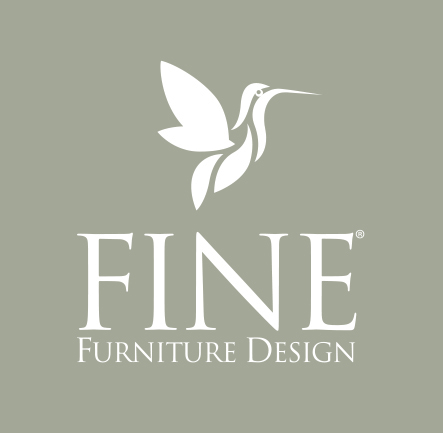 305 S. Hamilton St.High Point, NC 27260 FOR IMMEDIATE RELEASE			Contact:	Kristin Hawkins         	Steinreich Communications									336-485-5929					          				khawkins@scompr.comHIGH POINT SHOWROOM:					Anna McGaha			305 S. Hamilton St.							Fine Furniture Design		 336.878.5145amcgaha@ffdm.comFINE FURNITURE DESIGN WILL ENTER CASUAL DINING WITH LAUNCH OF PROTÉGÉ COLLECTION AT APRIL HIGH POINT MARKETHIGH POINT, N.C. – As homes with open floor plans that combine kitchen, dining, living and entertaining spaces become increasingly popular, casual dining tables serve as more than just a spot for meals. They are often the central command center of the home, and because of their connection to other rooms, consumers need more choices when it comes to size, finish and fabric options.To address these needs, Fine Furniture Design will launch the Protégé Custom Dining Collection at the upcoming Spring High Point Market. With a myriad of styles, finishes, fabrics and table and chair combinations, Protégé Custom Dining provides plenty of choices for each consumer’s unique needs. With 14 table base options available with round tempered glass, quartered oak or black limba veneer tops in three sizes, 48-inch, 54-inch or 60-inch, the possibilities are endless. In addition, the table bases and wood tops are available in any of Protégé’s 32 water-based finishes, which may be mixed or matched.More than 20 new chair styles, including two with a caster option, round out the Protégé custom dining collection. In addition, 16 chairs, bar stools and counter stools from existing collections are part of the new program. Each of the chairs is available in any of Protégé’s 32 finishes and more than 200 fabrics and leathers.-more-FFD PROTÉGÉ DINING COLLECTIONTAKE 2-2-2-2-2“Customization and the ability to provide consumers with current, on-trend lifestyle, color and pattern choice is a critical in today’s dining arena,” said Eric Graham, president of Fine Furniture Design. “Our Protégé casual dining collection with an abundance of options gives consumers the ability to create the perfect group to meet their unique needs.“With the move to more casual dining and entertaining spaces, Protégé’s custom dining collection allows consumers to express their personal style,” Graham said. “Whether they tuck a 48-inch table – perfect for a card game or dinner for four – into a corner of the family room or add a 60-inch round – a favorite for entertaining and lively conversations – to a large, open-concept kitchen, you can create the dining experience that’s just right for you.”Whether a consumer’s needs are geared towards traditional or contemporary style, the Protégé custom dining collection is guaranteed to fit those needs. For example, the stepped down cross-shaped base of the Al Fresco Table or the optional waterfall skirt of the Jasmine Chair is sure to appeal to those with a more traditional taste. On the other hand, the intersecting X-shaped metal base of the Medium Well Table can be the perfect fit for those who lean on a more contemporary style. Depending on the finish, some pieces, such as the Hors d’oeuvres Table can be used in either a traditional or contemporary setting.Fine Furniture Design is dedicated to the core principles of providing the best quality, craftsmanship and value in home furnishings today, with superior design and unequalled standards at every stage of manufacturing – from the forest to the finishing touches. Creating precisely crafted case goods and upholstered furniture for homes around the world, its home furnishings are produced in its company-owned manufacturing operations in Shanghai, China. For further information, please visit www.ffdm.com.-30-